Dirección de Estado Abierto, Estudios y EvaluaciónCiudad de México, 6 de mayo de 2020Conferencia de Prensa vespertina COVID-19 Secretaría de Salud del Gobierno FederalConferencia de Prensa vespertina COVID-19 Secretaría de Salud del Gobierno FederalFecha:6 de mayo de 2020. De 19:00 a 20:00 horas.Fuente:Secretaría de Salud. Comunicado Técnico Diario. Coronavirus en el Mundo (COVID-19).Estadísticas actualizadas en México:Nivel Mundial:Total de casos confirmados: 3,588,773 (71,428 casos nuevos).Total de casos ocurridos los últimos 14 días: 1,132,009 (2,457 - que ayer)Tasa de letalidad: 6.9% (se mantiene).México:Total de casos confirmados: 27,634 (1,609 + que ayer).Total de personas sospechosas: 17,553 (1,454 + que ayer).Total de casos activos: 7,149 (441 + que ayer)Total de defunciones: 2,704 (234 + que ayer).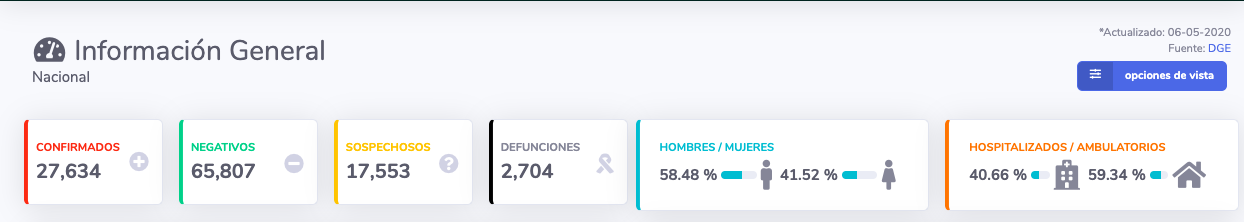 Ciudad de México: 7,521 casos confirmados (522 + que ayer)604 defunciones (61 + que ayer).La Ciudad de México y Baja California acumulan la mayor cantidad de fallecimientos en el país, con el 34.40%.La mayor carga activa del COVID-19 se mantiene en la Ciudad de México y el Estado de México.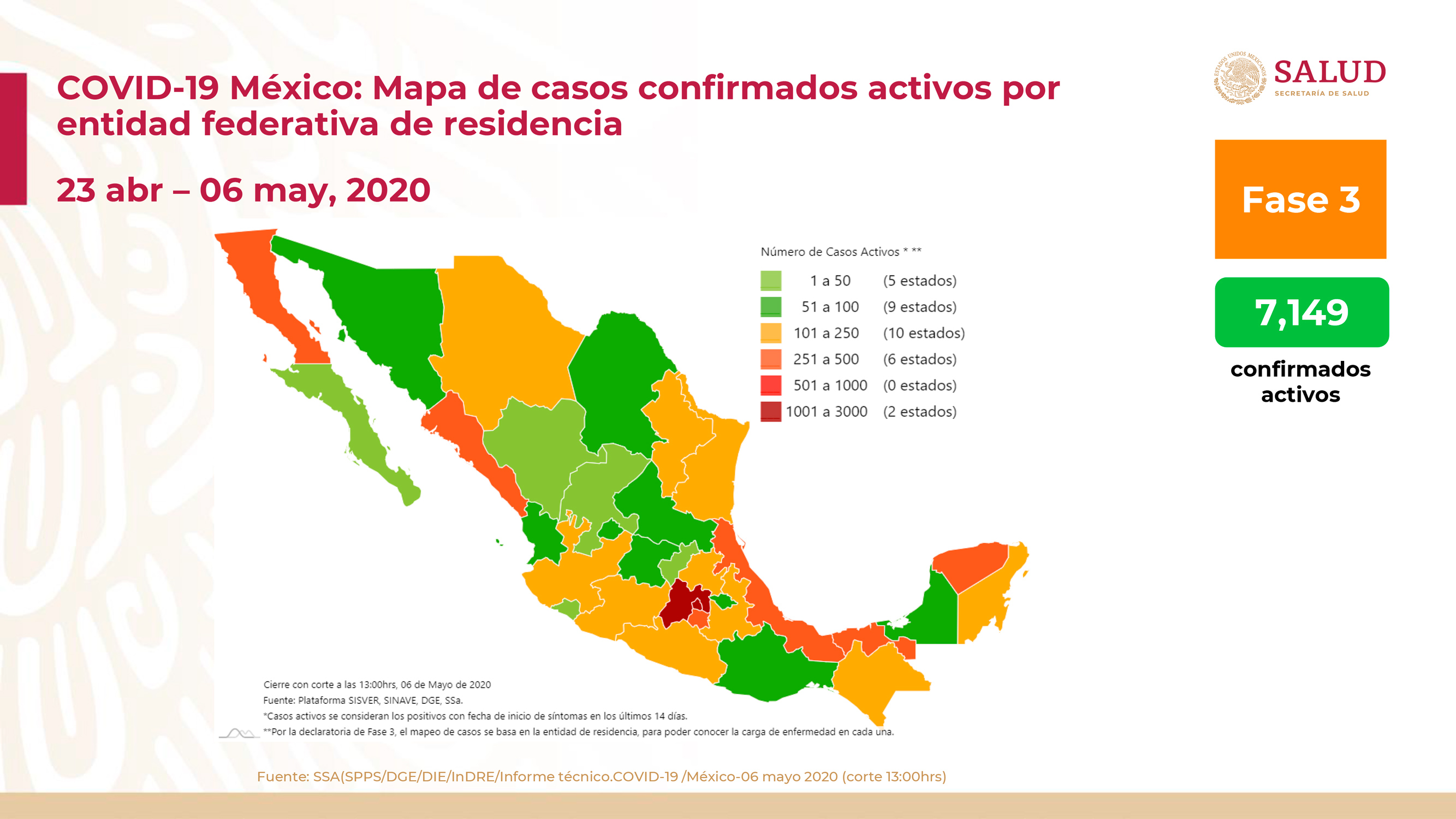 Anuncios destacados:RED IRAG (Enfermedades respiratorias agudas graves):Hoy, la red tiene 679 hospitales notificantes sobre la atención del COVID-19 en todo el país, dos hospitales más que el día de ayer. La red informa que tienen 13,594 camas disponibles y 6,686 camas ocupadas. 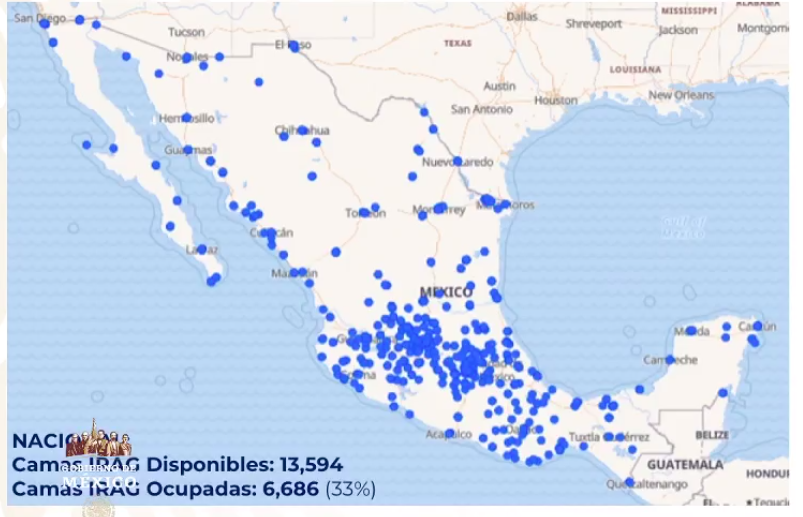 Con relación a la disponibilidad de camas de hospitalización:Los datos nacionales indican que el 33% está en ocupación (2 puntos más que ayer) y el 67% disponibles. Los datos de la Ciudad de México se mantienen con el 71% está en ocupación y el 29% disponibles. Respecto a la disponibilidad de camas de hospitalización con ventilador, se incrementa en un punto la ocupación a nivel nacional y en la Ciudad de México:Los datos nacionales indican que el 26% está en ocupación y el 74% disponibles. Los datos de la Ciudad de México indican que el 59% está en ocupación y el 41% disponibles. Modelo de vigilanciaSe refuerza la información que ya se presentó esta semana. El modelo contempla distintos enfoques que van orientados a las necesidades que se tienen en la fase 3.Se pretende estimar la carga de la enfermedad considerando también a los casos ambulatorios que son leves y no están asistiendo a las unidades de atención médica. Se han evaluado a 51 laboratorios privados cuyos resultados se consideran en el reporte de casos y se está desarrollando un sistema informático para que reporten los datos en linea con el objetivo de tenerla al momento.  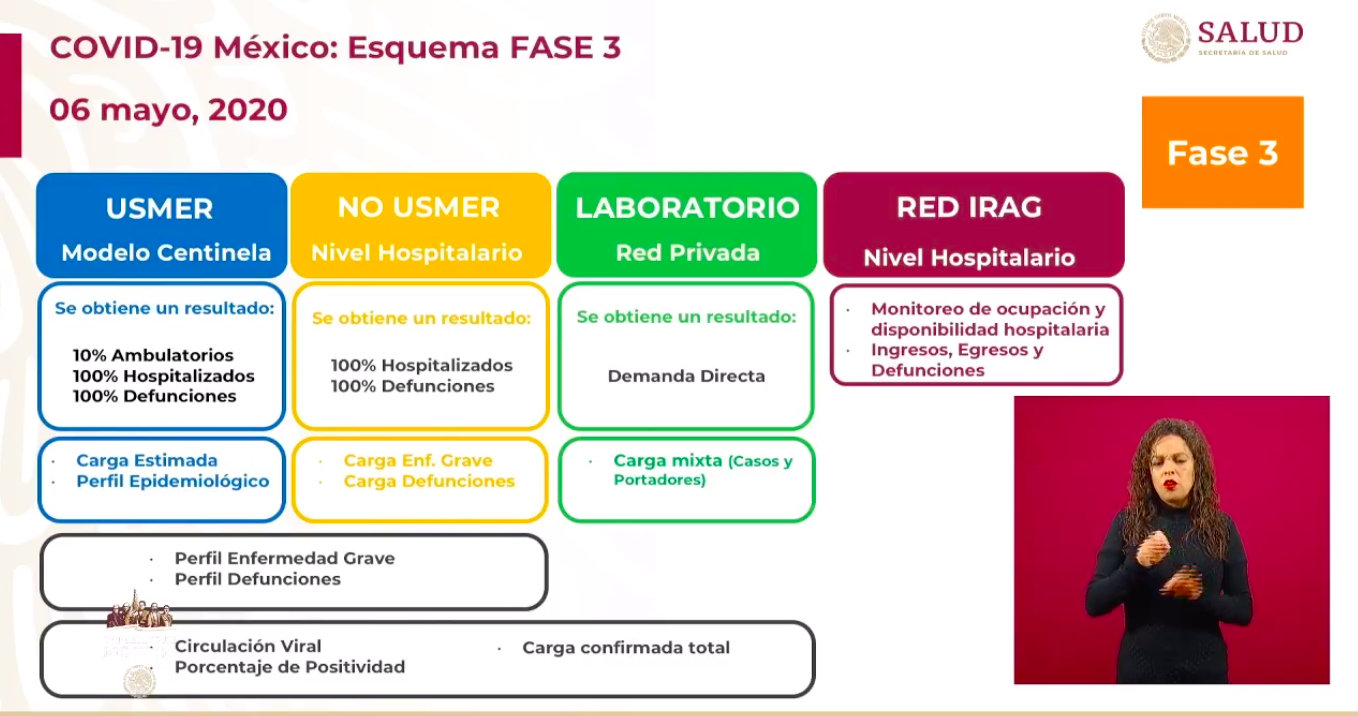 Este modelo contribuye a conocer condiciones de la circulación del COVID-19 y conocer los porcentajes de positividad en el país de forma localizada, ya sea por región, municipio, etc. Se compara el modelo de vigilancia de México con el modelo de vigilancia que opera en Estads Unidos, que también utiliza el Modelo de Vigilancia Centinela. Estados Unidos establece dos prioridades para el uso de las pruebas de laboratorio de COVID-19, siendo de alta prioridad y prioridad normal. Si bien, las acciones implementadas en los tipos de prioridades son similares a México, la diferencia radica en que en México se aplican pruebas a todo el personal de salud que está involucrado en la atención de la epidemia y, se cuentan con protocolos para identificar casos y portadores asintomáticos que van a entrar a reclusorios. Informe de movilidadSe presentó el Reporte de Movilidad comunitaria de Google, Facebook y Twitter, por entidad federativa. La mayoría de las entidades federativas lograron reducir la movilidad en un 65%. En la Ciudad de México, la movilidad se ha mantenido en la meta en las tres redes sociales de manera homogénea, a diferencia de las demás entidades federativas.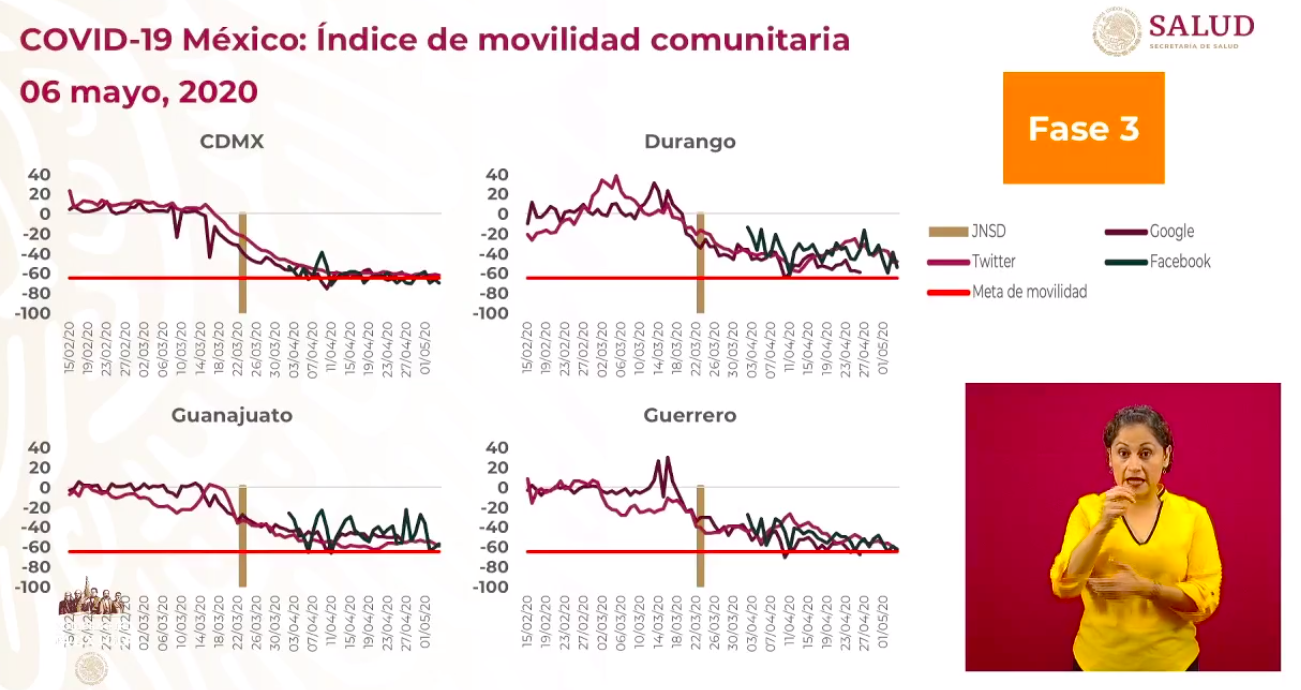 Sesión de preguntas y respuestas:Índice de movilidad y aplanamiento de la curva.La reducción de los contagios depende de la reducción de movilidad.El aplanamiento de la curva no implica que la epidemia se detenga. Recursos.La inversión que se está realizando actualmente con la epidemia permitirá aún después de ella, mejorar el sistema de salud con una cobertura universal para la sociedad. Vacunas y colaboración internacional.Es muy probable que México colabore con otros países en el desarrollo de una vacuna contra el COVID-19.Servicios crematorios y contaminación ambiental.La cantidad de fallecimientos por COVID-19 no son tantos como para modificar la rutina de los crematorios, por lo que no se puede considerar una afectación a la contaminación ambiental.Violencia contra las mujeres.En los siguientes días, representantes de distintas instituciones gubernamentales estarán presentando un informe sobre la violencia que sufren las mujeres en el confinamiento por el COVID-19.Participaron:Dr. Hugo López-Gatell Ramírez. Subsecretario de Prevención y Promoción de la Salud de la Secretaría de Salud.Dr. José Luis Alomía, Director General de Epidemiología de la Secretaría de Salud. Dr. Ricardo Cortés Alcalá, Director General de Promoción de la Salud en la Secretaría de Salud.